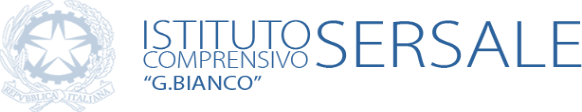 Piazza Casolini n° 115  88054 – Sersale E-mail   czic835001@istruzione.it     Pec  czic835001@pec.istruzione.itTel. Uffici Amministrativi 0961/931091  Fax 0961/936942  Tel. Dirigenza 0961/936833C.F.97036410799   C.M. CZIC835001 - www.icsersale.edu.it_______________________________________________________________________________________ALLEGATO 2 (compilazione a cura della persona interessata)RICHIESTA PER POTER ASSISTERE AL COLLOQUIO DI UN SOLO CANDIDATOSCHEDA DI “AUTODICHIARAZIONE” SarsCoV2 DA PRESENTARE ALLA COMMISSIONE ESAMI CONCLUSIVI DEL PRIMO CICLO D’ISTRUZIONEVISTO 	il PROTOCOLLO SICUREZZA ESAMI DI STATO CONCLUSIVI DEL 1° CICLO D’ISTRUZIONE, Prot. n° 3239 del 04/06/2021Cognome _____________________________________ Nome ________________________________  CHIEDEdi poter assistere, in presenza, al colloquio dell’alunno ____________________________________________frequentante la classe _______ sezione  ______________ Scuola Secondaria di 1° grado di _____________________All’uopoDICHIARAAi sensi del D. Lgs. 101/2018 di adeguamento della disciplina italiana al Regolamento Europeo sulla Privacy (reg. UE n. 679/2016 GDPR), i dati personali forniti saranno raccolti e trattati dall’IC G. BIANCO per finalità inerenti la gestione del contenimento della diffusione epidemiologica della SarsCov2.Data _____________________________________                                            FIRMA						________________________________________________Di  non presentare sintomatologie respiratorie e altre situazioni ostative riconducibili alla diffusione del contagio da SARS Cov-2 Di non registrare temperatura oltre 37.5°Di non ha aver recentemente svolto viaggi da e per comuni a rischio SarsCov2 individuati dalle competenti autoritàDi non avere conviventi che abbiano effettuato viaggi di cui al punto precedente o non ne sono a conoscenzaDi non non essere stato/a, o non è a conoscenza di esserlo stato/a, in contatto stretto con una persona affetta da nuovo Coronavirus COVID-19